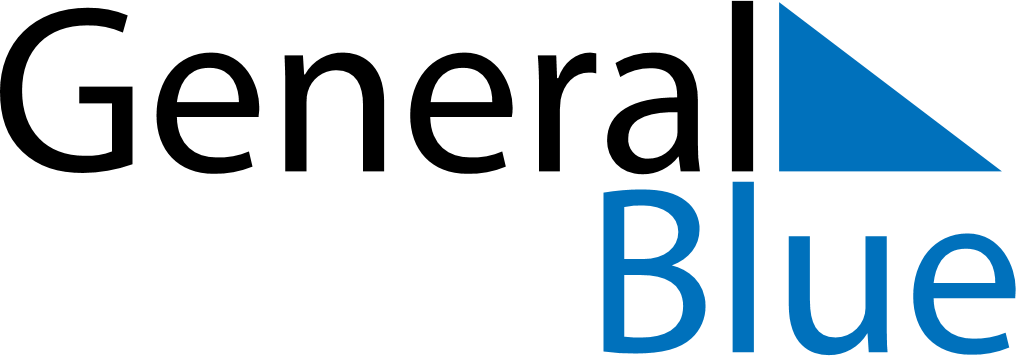 April 2024April 2024April 2024April 2024April 2024April 2024Zottegem, Flanders, BelgiumZottegem, Flanders, BelgiumZottegem, Flanders, BelgiumZottegem, Flanders, BelgiumZottegem, Flanders, BelgiumZottegem, Flanders, BelgiumSunday Monday Tuesday Wednesday Thursday Friday Saturday 1 2 3 4 5 6 Sunrise: 7:20 AM Sunset: 8:16 PM Daylight: 12 hours and 56 minutes. Sunrise: 7:18 AM Sunset: 8:18 PM Daylight: 13 hours and 0 minutes. Sunrise: 7:15 AM Sunset: 8:20 PM Daylight: 13 hours and 4 minutes. Sunrise: 7:13 AM Sunset: 8:21 PM Daylight: 13 hours and 8 minutes. Sunrise: 7:11 AM Sunset: 8:23 PM Daylight: 13 hours and 11 minutes. Sunrise: 7:09 AM Sunset: 8:25 PM Daylight: 13 hours and 15 minutes. 7 8 9 10 11 12 13 Sunrise: 7:07 AM Sunset: 8:26 PM Daylight: 13 hours and 19 minutes. Sunrise: 7:04 AM Sunset: 8:28 PM Daylight: 13 hours and 23 minutes. Sunrise: 7:02 AM Sunset: 8:29 PM Daylight: 13 hours and 27 minutes. Sunrise: 7:00 AM Sunset: 8:31 PM Daylight: 13 hours and 30 minutes. Sunrise: 6:58 AM Sunset: 8:33 PM Daylight: 13 hours and 34 minutes. Sunrise: 6:56 AM Sunset: 8:34 PM Daylight: 13 hours and 38 minutes. Sunrise: 6:54 AM Sunset: 8:36 PM Daylight: 13 hours and 42 minutes. 14 15 16 17 18 19 20 Sunrise: 6:52 AM Sunset: 8:38 PM Daylight: 13 hours and 46 minutes. Sunrise: 6:49 AM Sunset: 8:39 PM Daylight: 13 hours and 49 minutes. Sunrise: 6:47 AM Sunset: 8:41 PM Daylight: 13 hours and 53 minutes. Sunrise: 6:45 AM Sunset: 8:42 PM Daylight: 13 hours and 57 minutes. Sunrise: 6:43 AM Sunset: 8:44 PM Daylight: 14 hours and 0 minutes. Sunrise: 6:41 AM Sunset: 8:46 PM Daylight: 14 hours and 4 minutes. Sunrise: 6:39 AM Sunset: 8:47 PM Daylight: 14 hours and 8 minutes. 21 22 23 24 25 26 27 Sunrise: 6:37 AM Sunset: 8:49 PM Daylight: 14 hours and 11 minutes. Sunrise: 6:35 AM Sunset: 8:51 PM Daylight: 14 hours and 15 minutes. Sunrise: 6:33 AM Sunset: 8:52 PM Daylight: 14 hours and 19 minutes. Sunrise: 6:31 AM Sunset: 8:54 PM Daylight: 14 hours and 22 minutes. Sunrise: 6:29 AM Sunset: 8:55 PM Daylight: 14 hours and 26 minutes. Sunrise: 6:27 AM Sunset: 8:57 PM Daylight: 14 hours and 29 minutes. Sunrise: 6:25 AM Sunset: 8:59 PM Daylight: 14 hours and 33 minutes. 28 29 30 Sunrise: 6:23 AM Sunset: 9:00 PM Daylight: 14 hours and 36 minutes. Sunrise: 6:21 AM Sunset: 9:02 PM Daylight: 14 hours and 40 minutes. Sunrise: 6:20 AM Sunset: 9:03 PM Daylight: 14 hours and 43 minutes. 